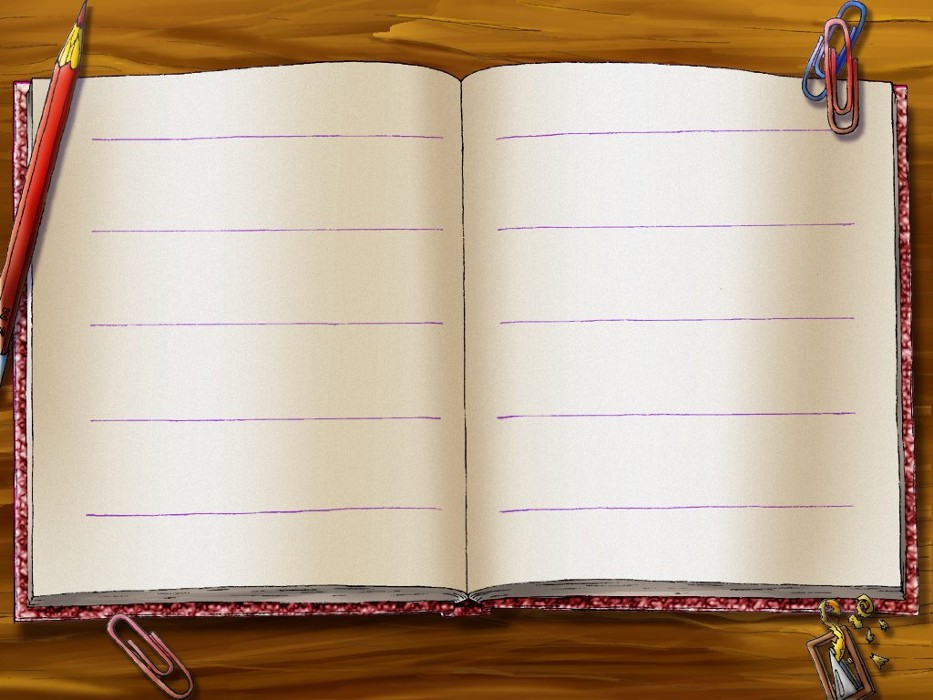 Муниципальное автономное дошкольное образовательное учреждение«Детский сад №111» г. ПермиСОЧИНЯЛКИ                                                                  Воспитанник подготовительной группы                                                                                         №15 Сафин Ленар                                                                      и музыкальный руководитель                                                                                                 Копнина А. М.ПРО ЗИМУЗа окном белым-бело.Много снега намело,Он и белый, и блестящий,Самый, самый настоящий!ИДЁМ В САДИКУтро начинаетсяМорозною зарёй.В садик с папой мы идёмРаннею порой.ПРО ЁЛКУ И ПОДАРКИ«Что под ёлочкой?»--Машинка, телефон, морская свинка,Новые игрушки, яркие…хлопушки.ПРО МУЗЫКАЛЬНЫЕ ИНСТРУМЕНТЫБАРАБАНБарабан мой лучший друг.Его слышат все вокруг.Если буду я играть,Уши лучше закрывать!МЕТАЛЛОФОНМы сегодня не скучаем,На металлофоне мы играем,Дон-дон. Дон-дон –Очень громкий его звон!ЛОЖКИЭто ложки расписныеЗолочёные, цветные,Дайте мам на них играть,Будем дружно мы стучать!
ОРКЕСТРВ оркестре мы играем дружноУслышать всем оркестр наш нужно!